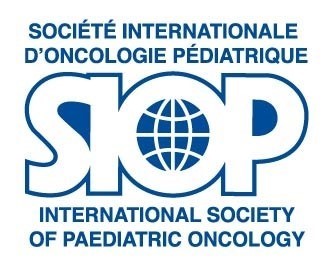 Systematic Review Consultant (Home-Based, Short-term)Home-based / Remote consultancyTentative Start Date: March or April 2023Remuneration: 6,000 EUR per consultantConsultancy openings: 2 consultantsAbout SIOP Established in 1969, the International Society for Paediatric Oncology (SIOP) is the only global multidisciplinary society entirely devoted to paediatric and adolescent cancers. With a steadily growing membership, SIOP currently unites over 3,000 healthcare professionals and researchers working with paediatric patients worldwide.  The community shares a strong common purpose: to increase survival rates, to improve quality of survival and to ensure care for all. Among other initiatives, the Society runs an Annual Congress on pediatric oncology, attended by 3,000 delegates from 134 countries globally. The SIOP Nutrition Network facilitates the incorporation of evidence-based nutritional practice into the care of children and adolescents with cancer and survivors in order to improve clinical outcomes e.g., reduced therapy-related toxicities, prolonged survival, and enhanced quality of life.  Consultancy DescriptionThe SIOP Nutrition Network was recently awarded funding to pursue a project exploring chemotherapy dosing based on body composition, including in patients with over-nutrition/obesity or under-nutrition/malnutrition. The systematic review on this topic will guide a group of distinguished multidisciplinary experts in formulating practice recommendations and research priorities.  For this purpose, SIOP is looking to contract two consultants who will work closely with the SIOP Nutrition Network Steering Group to lead a systematic review in collaboration with a focus group of multidisciplinary experts.The ideal candidates will have experience in leading and coordinating systematic reviews, including scientific writing, editing, and publication.  Your ResponsibilitiesOrganizing and coordinating a systematic review on chemotherapy dosing in various states of nutrition in children with cancerSummarize and disseminate data from the systematic review to the Steering Group and project participants on this project, and attend periodic meetings until the systematic review is completed.Draft a paper with findings from the systematic review.Collaborate with a team of multidisciplinary experts to help develop recommendations for chemotherapy dosing in children with cancer based on nutritional status.Key Skills and Attributes  Well organized and detail-oriented; Ability to prioritize and multitask Strong collaboration skills and a good team player  Ability to work with diverse and multi-disciplinary and remotely based teams Strong written and verbal communication skills with ability to draft correspondence in EnglishDeliverablesCompleted systematic reviewScientific publication draftEducation & ExperienceMaster’s degree (Doctorate degree preferred) in any life sciences or related field required. Experience in medical research and systematic reviews; preferably, experience with scientific writing and editing.Professional experience in pediatric oncology and/or clinical nutrition preferred but not requiredFluency in English (written and oral) at a native speaker/mother tongue level requiredExcellent computer skills, including proficiency in Microsoft Office (Excel, PowerPoint, Outlook), reference citation programs, and internet research skills.Applications Submit your CV and a short cover letter describing past experience, roles and responsibilities with systematic reviews, and any publications related to experience with systematic reviews to programs@siop-online.org by March 15, 2023. Candidates will be reviewed and selected by the SIOP Nutrition Network Steering Group. **SIOP will offer a flatrate consultancy to the successful candidates. Apart from the consultancy fee paid to the consultants via a bank transfer, the consultant will not receive any other payments and is expected to handle all applicable taxes, pension contributions, insurance etc by himself or herself. 